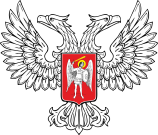 ПРИКАЗот 12.01.2022 № 12О подведении итогов городского конкурса-выставки декоративно-прикладного творчества «Жила-была сказка…»С целью популяризации и развития декоративно-прикладного творчества детей и учащейся молодежи, их художественно-эстетического воспитания, выявления и поддержки талантливых юных мастеров и педагогов, согласно приказу управления образования администрации города Макеевки от 17.11.2022 № 58 «О проведении в 2022-2023 учебном году городского конкурса-выставки декоративно-прикладного творчества «Жила-была сказка…», тема 2022 года – «Дышит миром красота…» изделий декоративно – прикладного творчества с использованием ниток и пряжи(далее - Конкурс) с 21.11.2022 по 14.01.2023 на базе Муниципального бюджетного учреждения дополнительного образования «Городской Дворец детского и юношеского творчества им. В.Г. Джарты города Макеевки» (далее - МБУДО «ГДДЮТ им.В.Г.Джарты») был организован и проведен городской Конкурс. Конкурс проводился по номинациям: индивидуальные детские работы в двух возрастных категориях, «Семейные работы», «Творческое вдохновение» (работы педагогов, родителей и мастеров-любителей). В Конкурсе приняли участие 343 участника из 133 образовательных учреждений и отдельные мастера города.Отобранные для участия в Конкурсе работы соответствовали основным критериям:- оригинальность и новаторство;- эстетическая ценность и эмоциональная наполненность;- сложность исполнения и трудоемкость работы;- соответствие заданной теме;- за высокий уровень техники исполнения.На основании вышеизложенного, по итогам протоколов жюри, руководствуясь Положением об управлении образования администрации города Макеевки, утвержденным распоряжением главы администрации города Макеевки от 06.03.2020 № 227,ПРИКАЗЫВАЮ:Утвердить результаты городского Конкурса (приложение).Наградить победителей, лауреатов городского Конкурса электронными дипломами победителя/участника Конкурса.Итоги городского Конкурса разместить на официальном сайте МБУДО «ГДДЮТ им.В.Г.Джарты» http://gorddut.ru/и группе Вконтактеhttps://vk.com/gorddut .Контроль за выполнением данного приказа возложить на начальника отдела воспитательной работы и дополнительного образования управления образования Т.А. Котову.Приказ вступает в силу с даты его подписания.Начальникуправления образования		                  Т.М. ПилюгинаПодготовлено:Начальник отдела воспитательной работыи дополнительного образованияуправления образования_____________ Т.А. КотоваСогласовано:Заместитель начальника управления образования____________ Н.Г. БабенкоВедущий специалист юрисконсультотдела правового и кадрового обеспеченияуправления образования  ______________ М.В. МазуренкоВедущий специалист отделаправового и кадрового обеспечения___________________С.В. ТараненкоНаправлено:В дело – 1МБОУ –67МБУДО – 4Приложение к приказу управления образованияот 12.01.2023 № 12РЕЗУЛЬТАТЫпроведения городского конкурса-выставки «Жила – была сказка…»,тема 2022 года - «Дышит миром красота» изделий декоративно – прикладного творчества с использованием ниток и пряжиНачальник управления образования                           Т.М. ПилюгинаДОНЕЦКАЯ НАРОДНАЯ РЕСПУБЛИКААДМИНИСТРАЦИЯ ГОРОДА МАКЕЕВКИУПРАВЛЕНИЕ ОБРАЗОВАНИЯ№Учебное учреждениеФ.И. участникаМестономинация «Творческое вдохновение»номинация «Творческое вдохновение»номинация «Творческое вдохновение»номинация «Творческое вдохновение»МБДОУ №4Ступакова ИринаГран-ПриМБДОУ №33Репецкая ВалентинаГран-ПриМБДОУ №54Марунчак ЕленаГран-ПриМБДОУ №192Задорожная ЛюдмилаГран-ПриМБДОУ №192Чиора МарияГран-ПриМБУДО «ГДДЮТ им.В.Г.Джарты»Ильина Татьяна1МБУДО «ЦДЮТ №1»Бабенчук Светлана1МБУДО «ЦДЮТ №1»Кончаковская Юлия1МБДОУ №4Ступакова Ирина1МБДОУ №26Кондрашова Анна1МБДОУ №38Борисова Людмила1МБДОУ №54Таран Наталья1МБДОУ №59Серкова Виктория1МБДОУ №70Кичина Анастасия1ДОУ №87 при МБОУ «СШ №102»Павленко Виктория1МБДОУ №89Беседина Татьяна1МБДОУ №122Игнатьева Анастасия1МБДОУ №135Нихаенко Галина1МБДОУ №142Фролова Елена1МБДОУ №186Грибова Людмила1МБДОУ №191Никитюк Елена1МБУДО «СЮН»Моисеенко Яна2МБУДО №4Алимова Екатерина2МБДОУ №7Сытникова Галина2МБОУ «СШ №16»Васильева Татьяна2МБДОУ №19Морозова Татьяна2МБДОУ №28Воробьева Валентина2МБДОУ №49Максимова Елена2МБДОУ №54Ященко Людмила2МБДОУ №57Извекова Татьяна2МБДОУ №79Капустина Алла2МБДОУ №93Звягинцева Татьяна2МБДОУ №132Третьякова Алла2МБДОУ №135Шейкина Наталья2МБДОУ №135Журихина Валентина2МБДОУ №141Макеева Галина2МБДОУ №152Бородина Ирина2МБДОУ №152Ушатая Маргарита2МБДОУ №159Парахина Елена2МБДОУ №159Семенова Анна2МБДОУ №179Ющенко Татьяна2МБДОУ №184Баланчук Светлана2МБДОУ №190Бусарова Кристина2МБДОУ №191Ищук Елена2МБУДО «ЦДЮТ №2»Тюкова Елена3МБУДО «ЦДЮТ №2»Михацкая Виолетта3МБДОУ №2Мироненко Ольга3МБДОУ №2Ежакова Марина3МБДОУ №2Зеленова Татьяна3МБДОУ №7Бандурко Галина3МБДОУ №9Шебанова Людмила3ДОУ №11Литвиненко Елена3МБДОУ №19Никитишина Ирина3МБДОУ №29Брагина Ольга3МБДОУ №29Самура Нина3МБДОУ №29Королёва Елена3МБДОУ №33Кузьмич Ольга3МБДОУ №33Чижинкова Динара3МБДОУ №38Тустановская Виктория3МБДОУ №41Чорний Зоя3МБОУ «ОШ № 45»Устинская Юлия3МБДОУ №59Камышова Марина3МБДОУ №80Ефимова Оксана3МБДОУ №84Левчук Светлана3МБДОУ №84Сацюк Людмила3МБДОУ №93Стрелецкая Наталья3МБДОУ №93Метельская Ирина3МБДОУ №94Тодорашко Алена3МБДОУ №106Завгородняя Елена3МБДОУ №110Денисенко Наталья3МБДОУ №122Савкова Анастасия3МБДОУ №127Муршудова Офелия3МБДОУ №127Тимус Наталья3МБДОУ №135Красакова Елена3МБДОУ №141Шпак Валентина, Мухамадзанова Галина3МБДОУ №141Шейкина Ирина3МБДОУ №142Замура Наталья3МБДОУ №142Дейнега Ирина3МБДОУ №148Плакущая Марина3МБДОУ №158Мягкая Влада, Дикова Анна3МБДОУ №161Каппес Людмила3МБДОУ №161Сильченко Надежда3МБДОУ №167Жаркова Надежда3МБДОУ №168Иванова Ольга3МБДОУ №175Кистерева Светлана3МБДОУ №184Родякина Наталья 3МБДОУ №184Трепалина Наталья3МБДОУ №190Широкород Светлана3МБДОУ №191Остапюк Наталья3МБДОУ №192Папунашвили Аэлита3МБДОУ №193Гулак Оксана3МБДОУ №194Харенко Тамара3№Учебное учреждениеФ.И. участникаМестономинация «Семейные работы»номинация «Семейные работы»номинация «Семейные работы»номинация «Семейные работы»МБОУ «СШ №49»семья БорисовыхГран-ПриМБОУ «СШ №62»семья АкиничевыхГран-ПриМБДОУ №27семья ГазиныхГран-ПриМБУДО «ДДЮТ»семья Залесских1МБОУ «СШ №16»семья Головня1МБОУ «СШ №29»семья Матвеевых1МБДОУ №30семья Бирюлиных1МБОУ «СШ №37»семья Чернявских1МБОУ «СШ №37»семья Барковых1МБДОУ №79семья Воронко1МБОУ «СШ №95»семья Анисиных1МБДОУ №183семья Паска1МБОУ «СШ №50»семья Хмеленко2МБДОУ №55семья Даренских2МБОУ «СШ №59»семья Балицких2МБДОУ №60семья Зеленских2МБОУ «СШ №62»семья Чуяшенко2МБДОУ №136семья Бабич2МБДОУ №174семья Золотухиных2МБДОУ №175семья Тугановых2МБОУ «СШ №7»семья Войтуховых3МБДОУ №17семья Прокудиных3МБОУ «СШ №18»семья Уклеевых3МБДОУ №20семья Лазаревых3МБДОУ №30семья Переверзевых3МБДОУ №34семья Канибер3МБОУ «ОШ №36»семья Семеникиных3МБОУ «СШ №95»семья Лагно3МБДОУ №95семья Баранич3МБДОУ №115семья Неженцевых3МБДОУ №115семья Негодайло3МБДОУ №136семья Благочестивых3МБДОУ №136семья Высоковых3МБДОУ №143семья Прудниковых3МБДОУ №167семья Димиденко-Степановы3МБДОУ №167семья Тройниных3МБДОУ №183семья Козловых3МБДОУ №186семья Исидоровых3№Учебное учреждениеФ.И. участникаМестономинация «Индивидуальные работы»(1 возрастная категория - 7-12 лет)номинация «Индивидуальные работы»(1 возрастная категория - 7-12 лет)номинация «Индивидуальные работы»(1 возрастная категория - 7-12 лет)номинация «Индивидуальные работы»(1 возрастная категория - 7-12 лет)МБУДО «ЦДЮТ №1»Гузенко ЕвангелинаГран-ПриМБУДО «ЦДЮТ №1»Петухова ВалерияГран-ПриМБОУ «ОШ №56»Баранюк МарияГран-ПриМБОУ «Гимназия»Клепиков Марк1МБОУ «Лицей №2 «Престиж»Капусь Вероника1МБОУ «СШ №15»Король Тигран1МБОУ «СШ №16»Серёгин Михаил1МБОУ «ОШ №20»Лынык Егор1МБОУ «ОШ №25»Медведь Варвара1МБДОУ №26Кашпур Полина1МБОУ «ОШ №46»Костылев Максим1МБОУ «СШ №47»Падун Максим1МБОУ «СШ №49»Назаренко Александр1МБОУ «СШ №57»Миронова Анастасия1МБОУ «СШ №59»Глущенко Роман1МБОУ «ОШ №90»Гончарова Ева1МБОУ «СШ №103»РезниковаВеда1МБДОУ №180Бурдукова Ева1МБОУ «Лицей №1 «Лидер»Шагидулина Варвара2МБОУ «СШ №1»Мороз Анна2МБОУ «НШ №5»Бурлакова Элеонора2МБОУ «СШ №11»Арабина Светлана2МБОУ «СШ №12»Гаврин Иван2МБОУ «СШ №12»Дудко Роман2МБОУ «ОШ №13»Ермошкина Мария2МБОУ «ОШ №20»Агафонова Карина2МБОУ «ОШ №20»Крыкуненко Дарья2МБОУ «СШ №31»Терентьева Дарья2МБОУ «СШ №32»Гусаров Максим2МБОУ «ОШ №41»Миклух Вероника2МБОУ «СШ №44»Власова Елизавета2МБОУ «ОШ №46»Гончаров Иван2МБОУ «СШ №47»Мирошниченко Андрей2МБОУ «СШ №72»Макеев Роман2МБОУ «ОШ №90»Захарова Мария2МБУДО «ДДЮТ»Мирошникова Арина3МБУДО «ДДЮТ»Киселёва Олеся3МБОУ «Гимназия»Шульгина Дарья3МБОУ «Гимназия»Жолнина Римма3МБОУ «Лицей №2 «Престиж»Дрей Кирилл3МБОУ «НШ №5»Голева Ева3МБОУ «НШ №5»Дремов Юрий3МБОУ «СШ №12»Мирзалиев Виктор3МБОУ «СШ №15»Вольнова Мария3МБОУ «СШ №21»АльбустанджиЯсмина3МБОУ «ОШ №25»Саенко Владимир3МБДОУ №27Леденев Артем3МБОУ «СШ №32»Мусаева Амина3МБОУ «СШ №37»Барков Владислав3МБОУ «СШ №37»Чернявская Екатерина3МБОУ «ОШ №46»Моисеев Тимофей3МБОУ «ОШ №46»Павленко Артем3МБОУ «СШ №49»Кущ София3МБОУ «СШ №53»Муштатова Каролина3МБОУ «СШ №58»Цихмейстер Давид3МБОУ «СШ №59»Лавринов Илья3МБОУ «СШ №72»Мордвинова Мария3МБОУ «СШ №89»Караманешт Валерия3МБОУ «ОШ №90»Семенюта Владислав3МБОУ «СШ №92»Новикова Анастасия3МБОУ «СШ №92»Голеевцев Владислав3МБОУ «СШ №93»Большакова Анастасия3МБОУ «СШ №103»Паланюк Вера3МБОУ «СШ №108»Ковалёв Михаил3МБДОУ №180Величко Анна3№Учебное учреждениеФ.И. участникаМесто «Индивидуальные работы»(2 возрастная категория - 13-18 лет) «Индивидуальные работы»(2 возрастная категория - 13-18 лет) «Индивидуальные работы»(2 возрастная категория - 13-18 лет) «Индивидуальные работы»(2 возрастная категория - 13-18 лет)МБОУ «СШ №29»Акиньшина СофияГран-приМБОУ «СШ №32»Евтюшин ТимурГран-приМБУДО «ГДДЮТ им.В.Г.Джарты»Заец Александра1МБОУ «СШ №15»Васюта Неля1МБОУ «СШ №29»Блажко Никита1МБОУ «СШ №34»Пекова Дарья1МБОУ «СШ №37»Мишина Алена1МБОУ «СШ №57»Зуева Полина1МБОУ «СШ №58»Себякин Иван1МБОУ «СШ №58»Гребенникова Елизавета1МБУДО «ГДДЮТ им.В.Г.Джарты»Юриева Ксения2МБУДО «ЦДЮТ №2»Михацкая Виолетта2МБОУ «Лицей №1 «Лидер»Позднякова Ульяна2МБОУ «Лицей №1 «Лидер»Вытовтов Семён2МБОУ «ОШ №13»Журихина Елена2МБОУ «СШ №29»Заец Александра2МБОУ «СШ №44»Кускова Алина2МБОУ «ОШ №45»Ноздрачева Вероника2МБОУ «СШ №62»Казачонок Анна2МБОУ «СШ №102»Радченко Елизавета2МБОУ «СШ №8»Кривобок Анастасия3МБОУ «ОШ №17»Патана Кристина3МБОУ «СШ №34»Бовкун Алина3МБОУ «СШ №34»Емельянова Анна3МБОУ «СШ №47»Чернобай Максим3МБОУ «СШ №53»Свинаренко Мария3МБОУ «ОШ №56»Чижинкова Вероника3МБОУ «СШ №86»Демидова Николь3МБОУ «СШ №93»Гнездилова Дарья3